Landesgemeinschaftsstand Nordrhein-Westfalen ist Treffpunkt für Telematik und Telemedizin auf der MEDICA 2019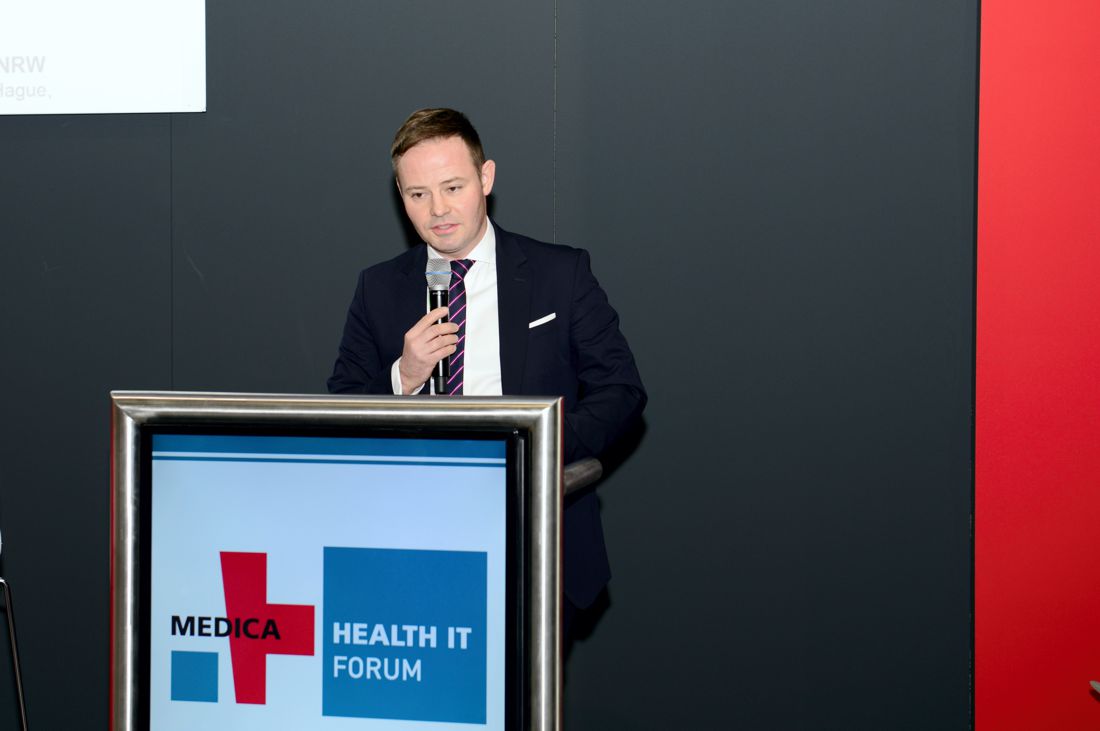 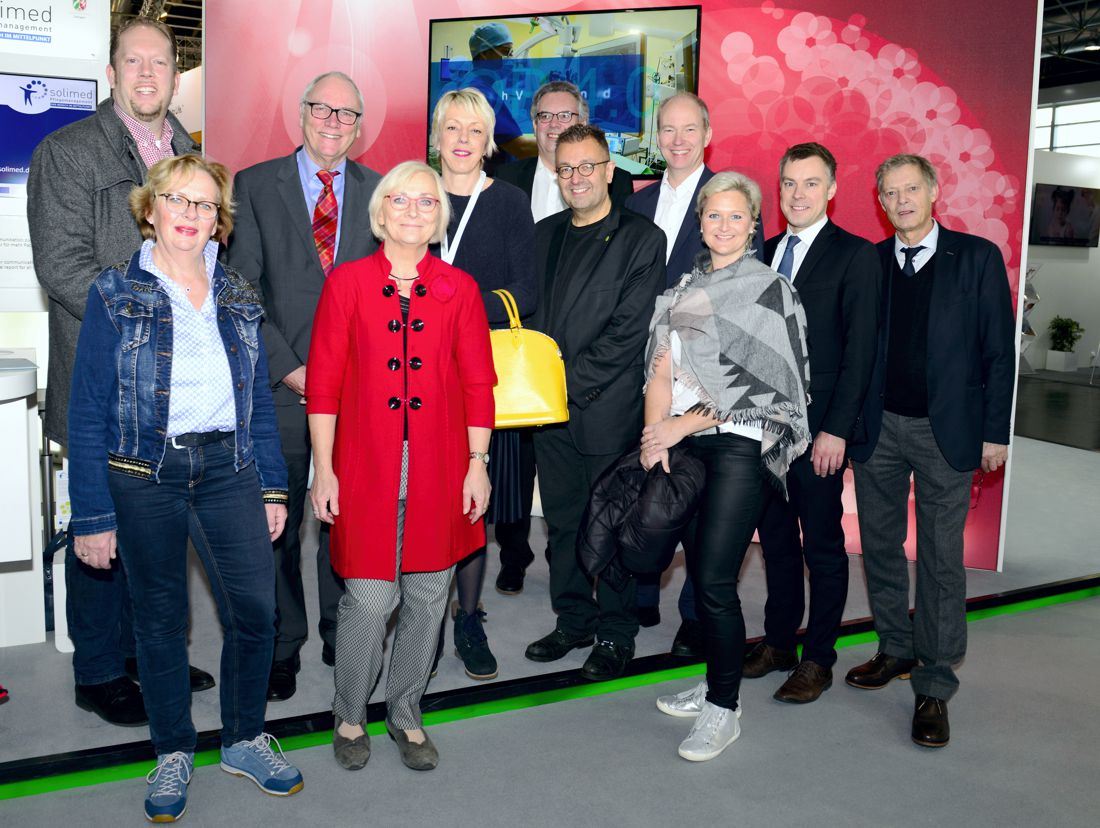 